Indoor technicalorienteering training1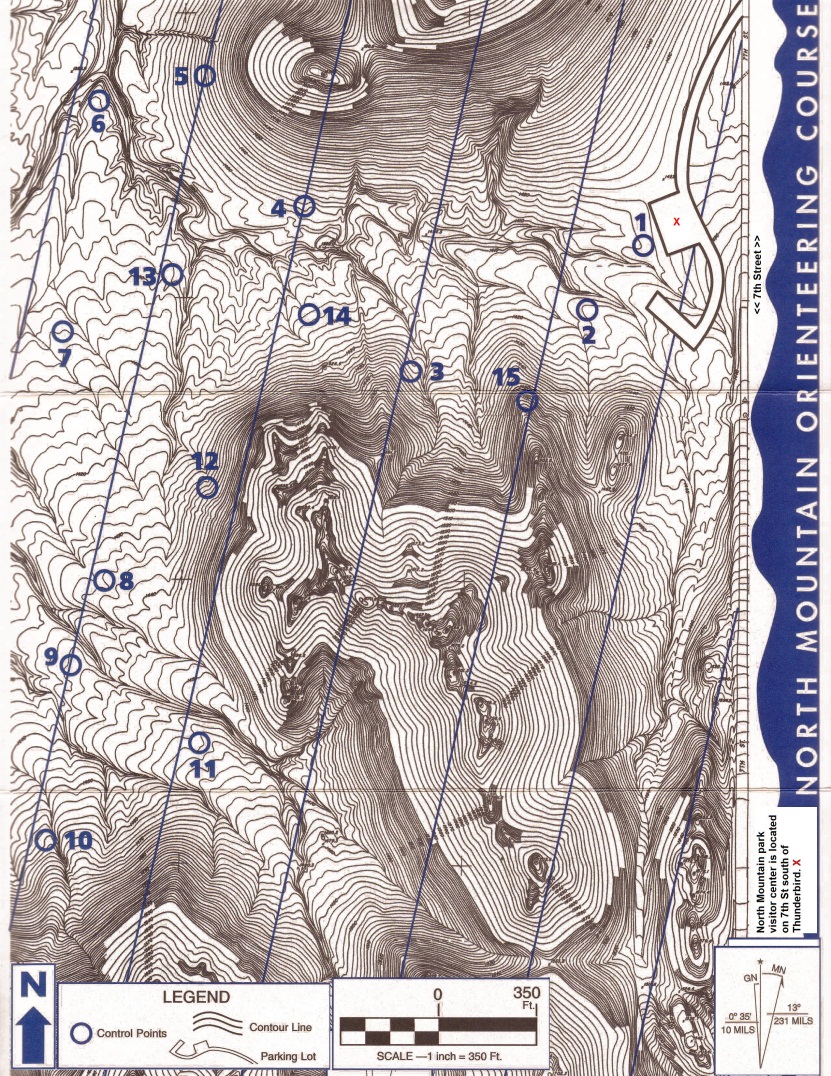 Edited byChristian Peter MacLassenExercise 1:Find 13 missing items on the map in the bottom.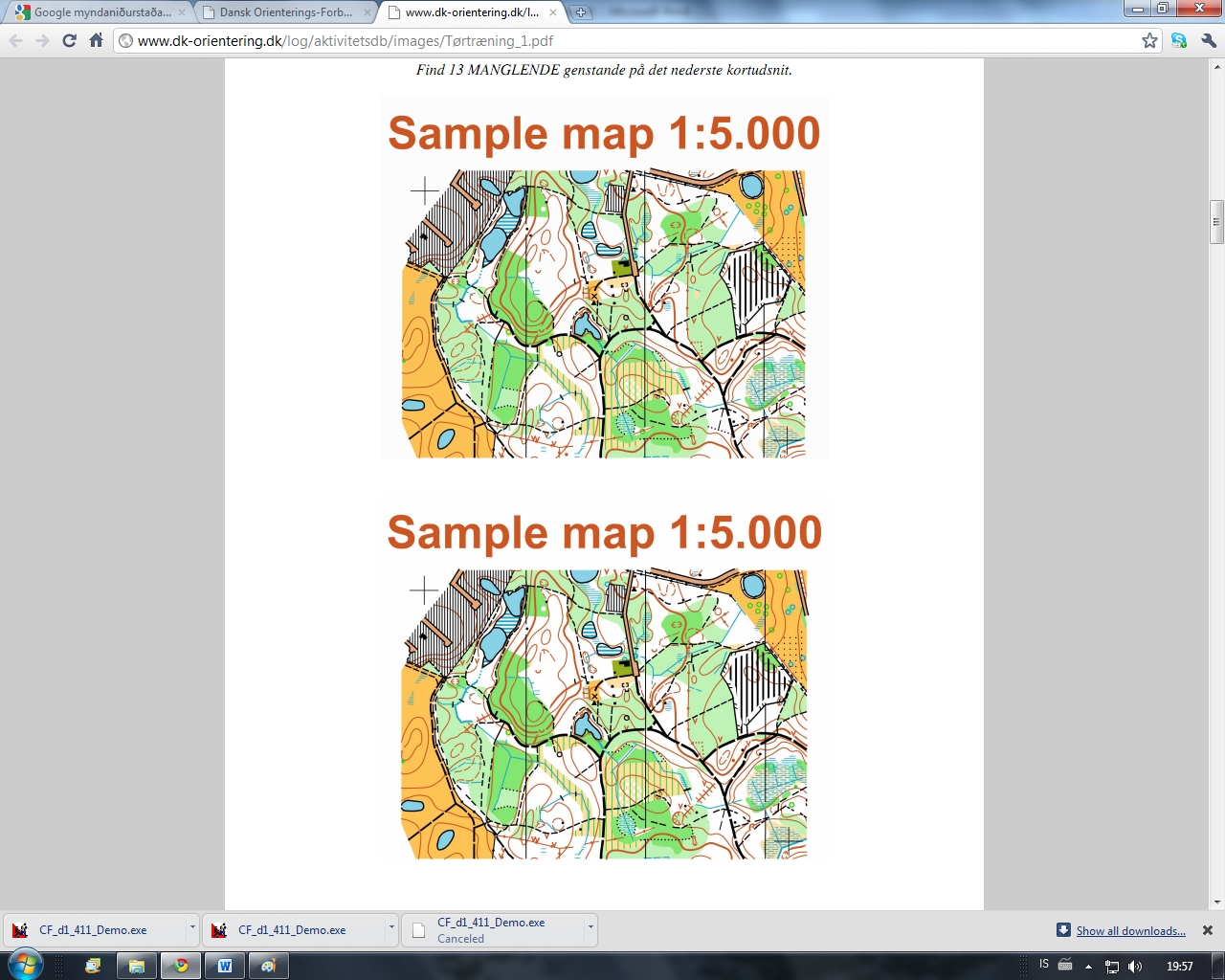 Exercise 2:Draw lines to match the pictures with the right map...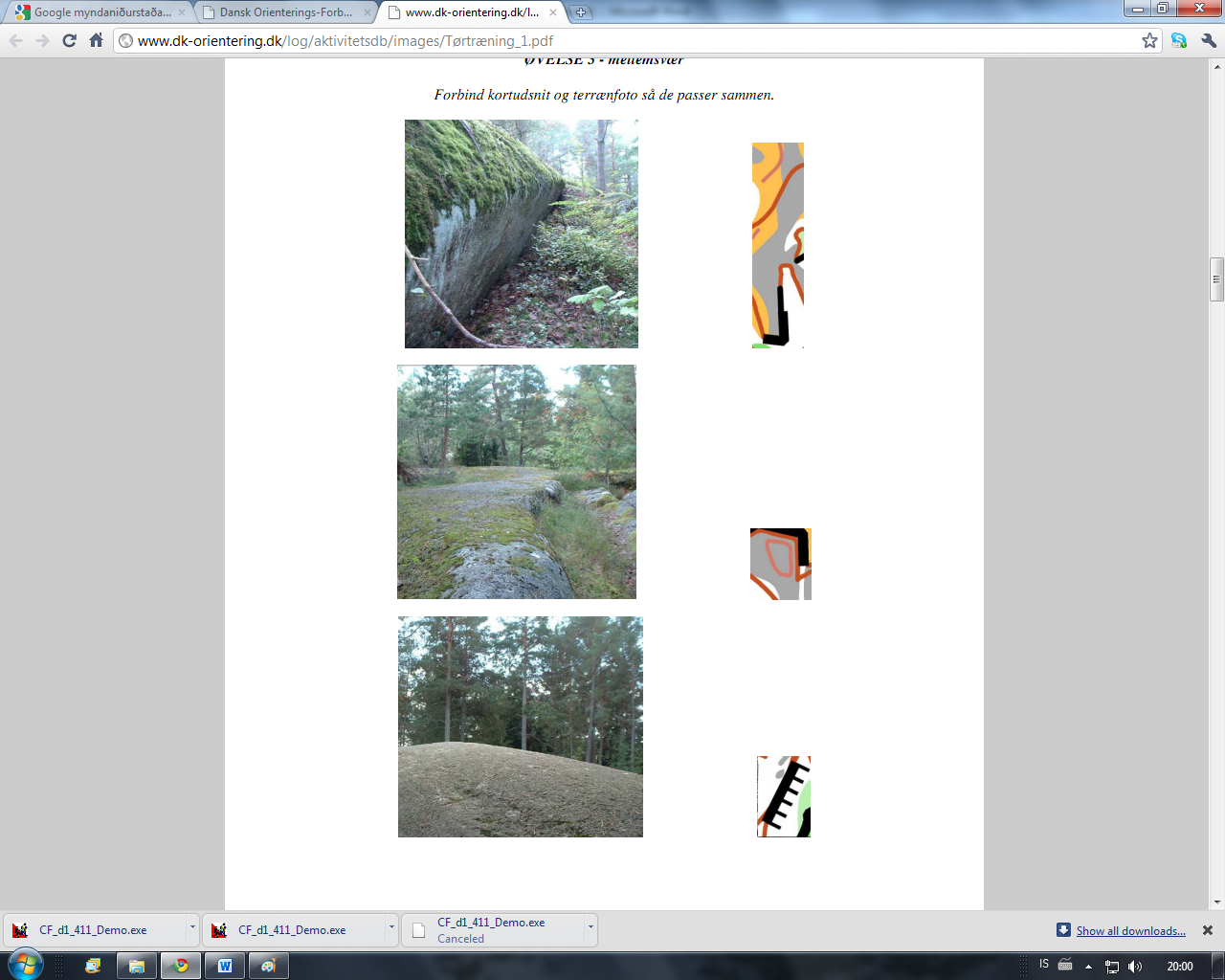 Exercise 3:Draw lines to match the map samples with the description and with the picture below...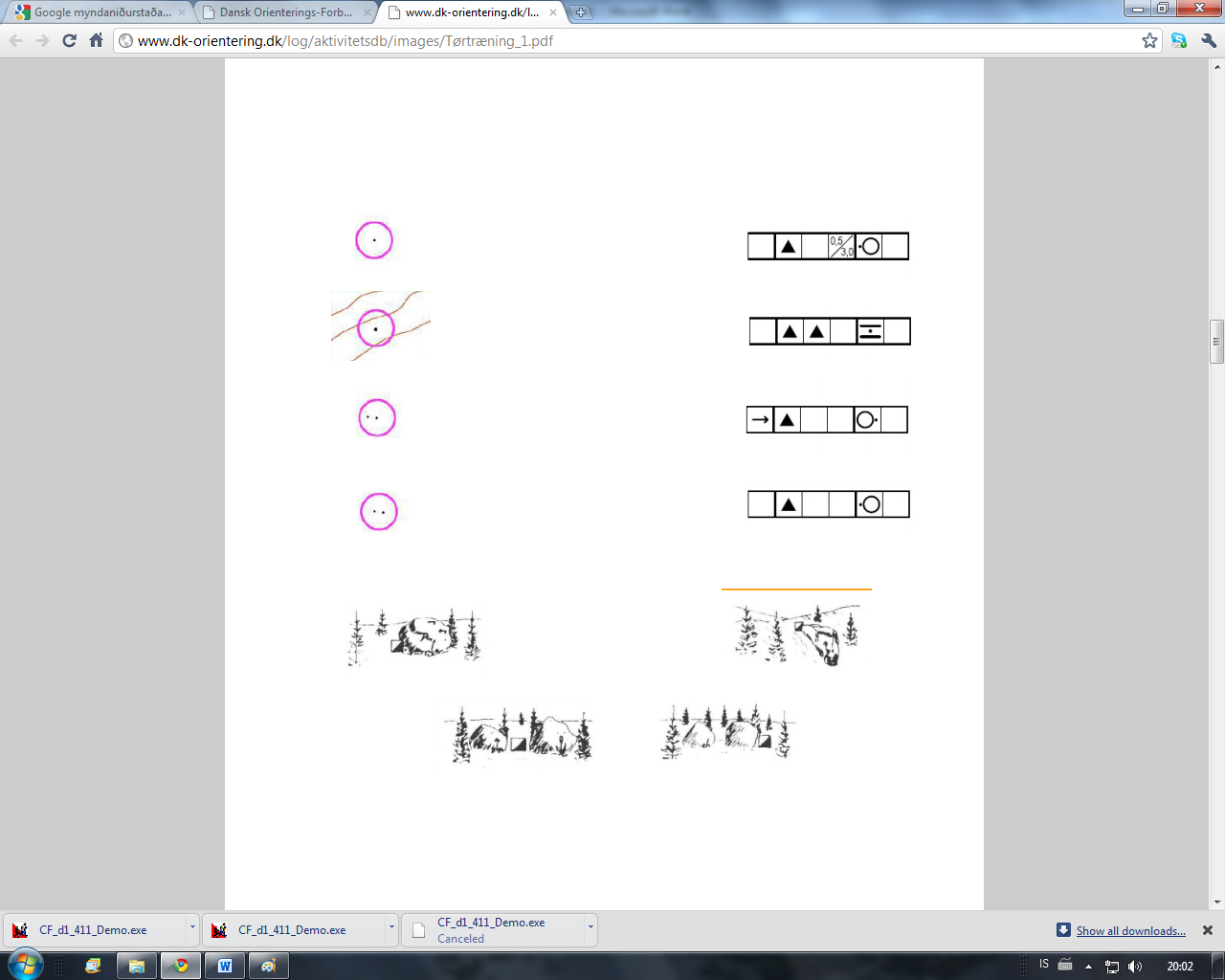 Exercise 4:Draw a map of the landscape shown below.(You are looking in the direction north.)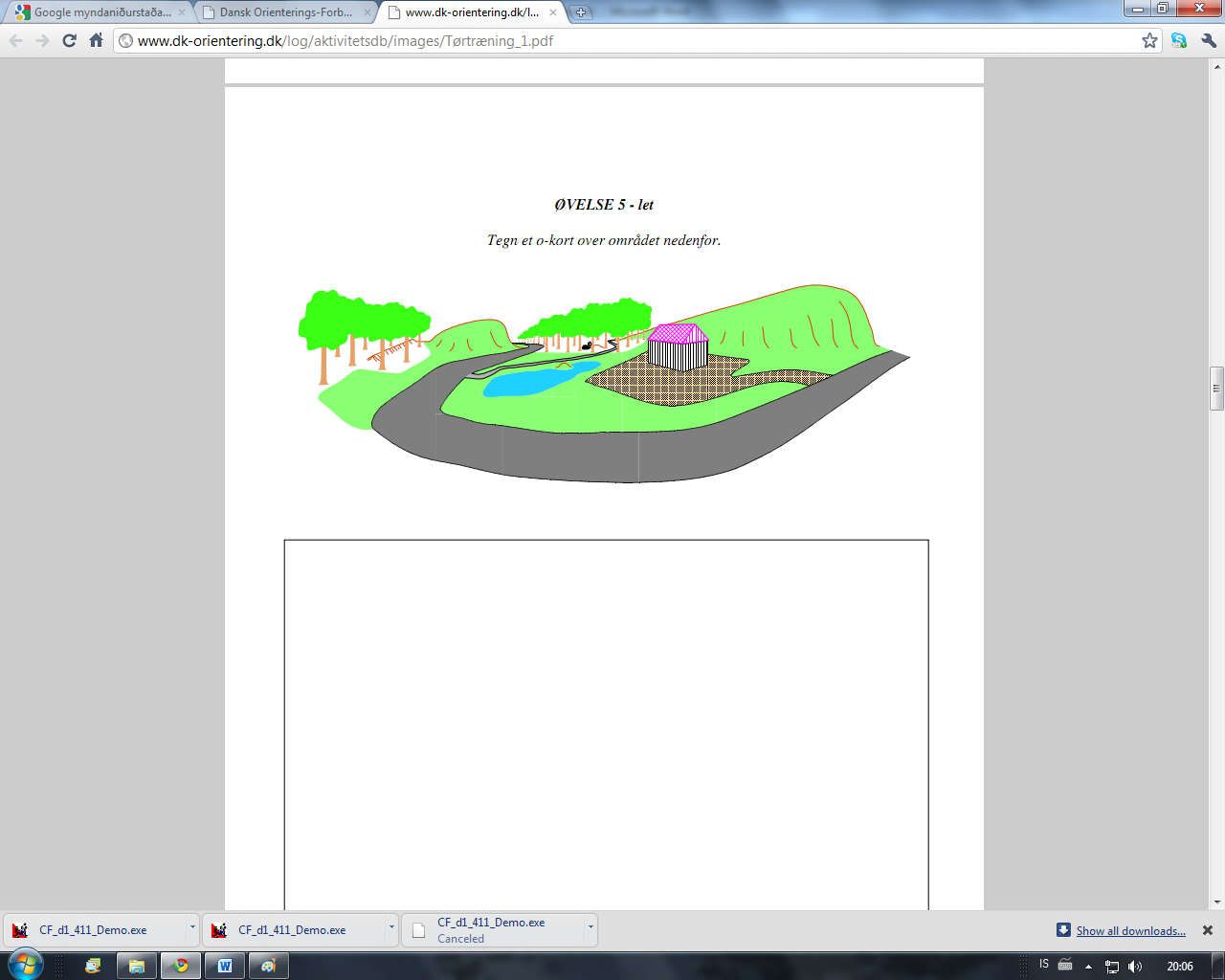 Exercise 5:Draw the landscape of the map shown below.(You are standing in the triangle looking in the direction of the black arrow)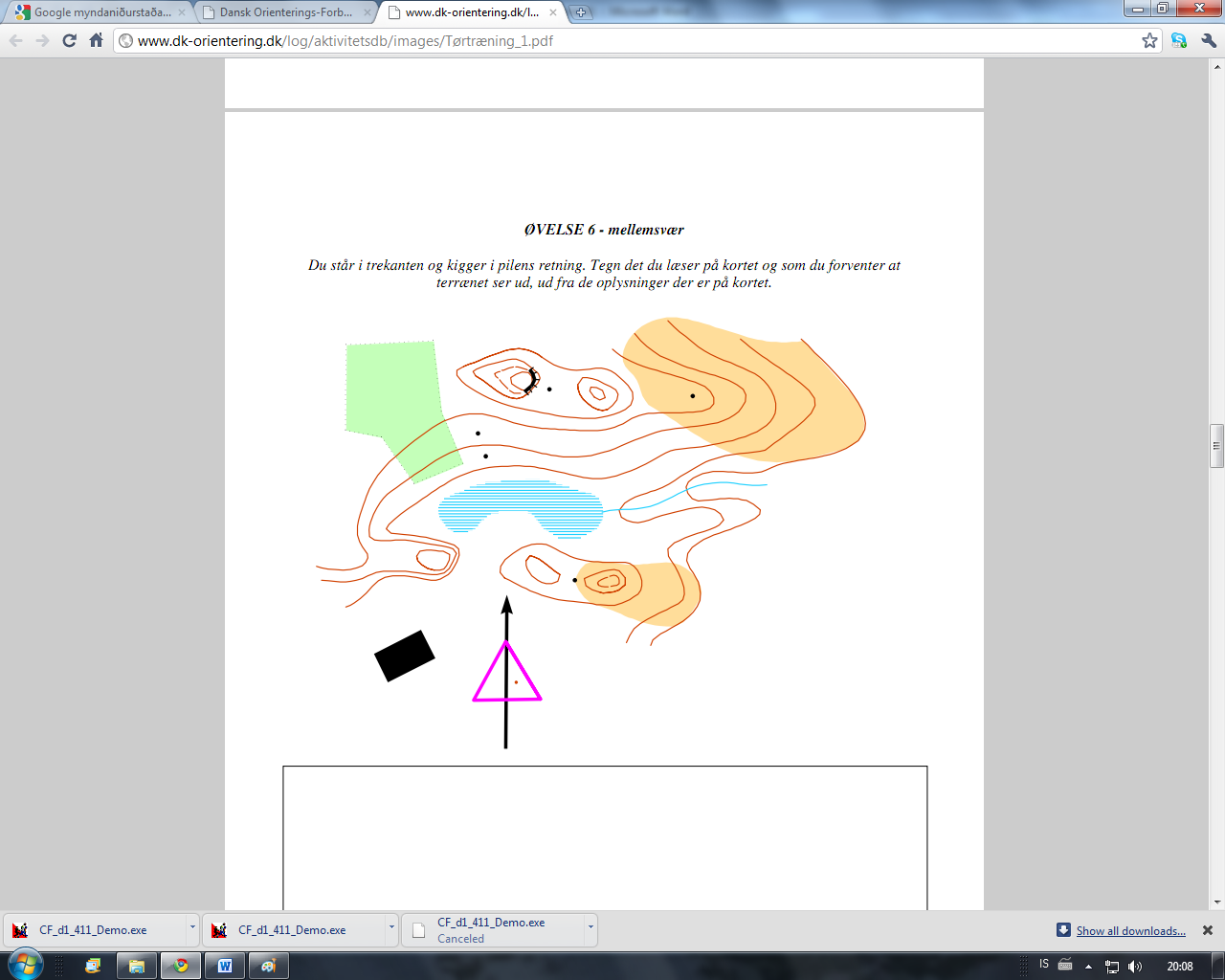 Exercise 6:Draw lines to match the profile picture with the map samples.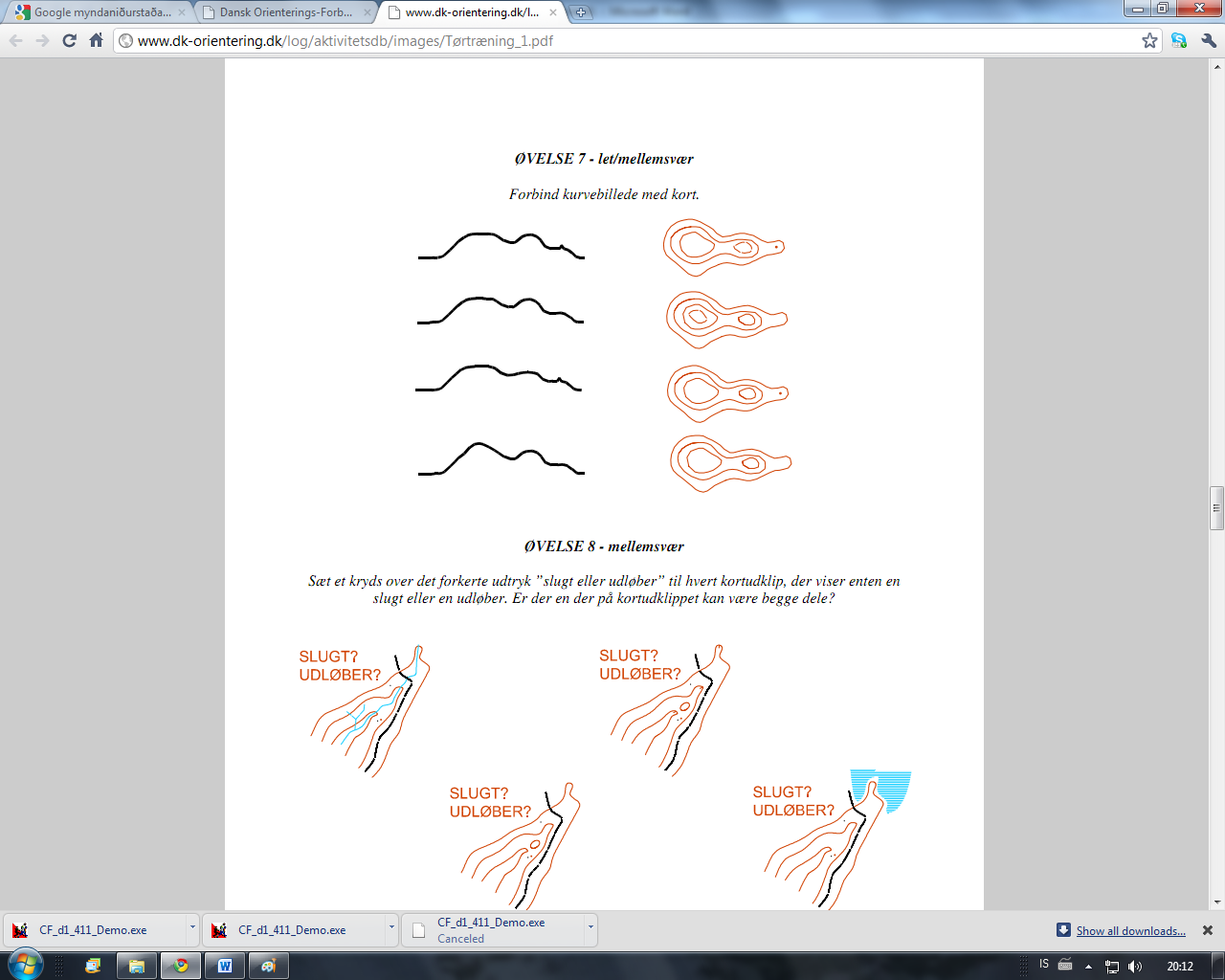 Exercise 7:Cross out the wrong description.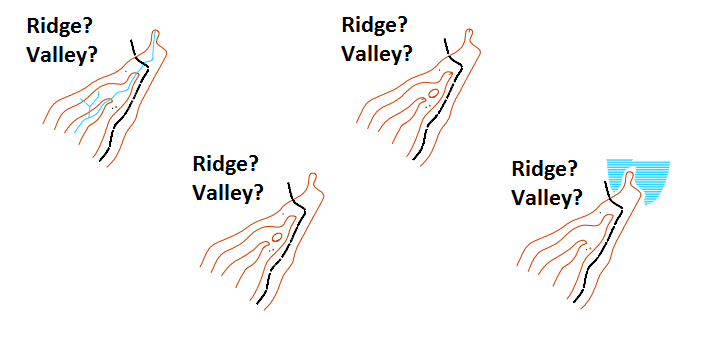 Exercise 8:Draw the profile of the hills on the map samples below.(The broken line indicates the profile which you will draw)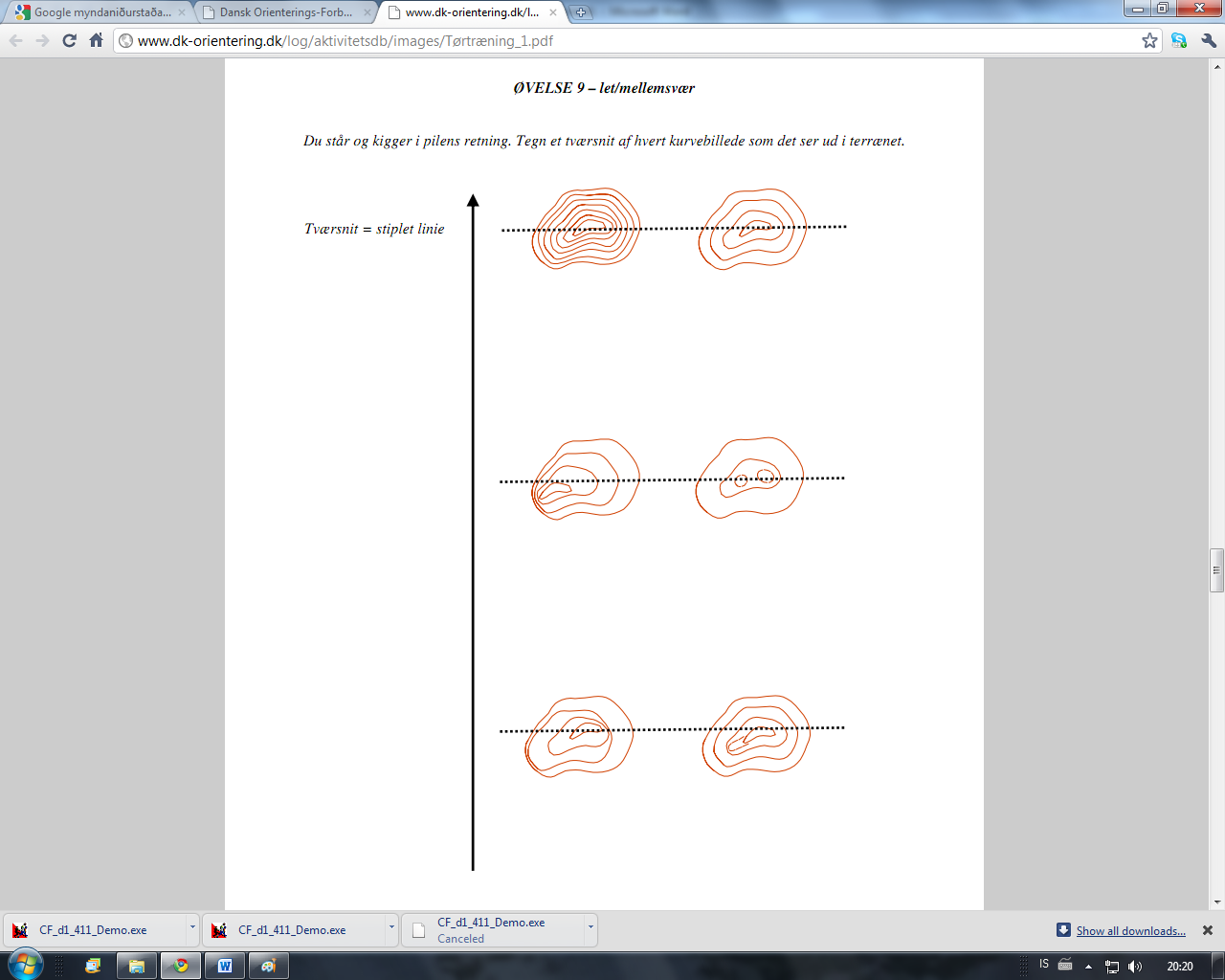 Exercise 9:Write the correct number of the control from the map samples next to the pictures matching.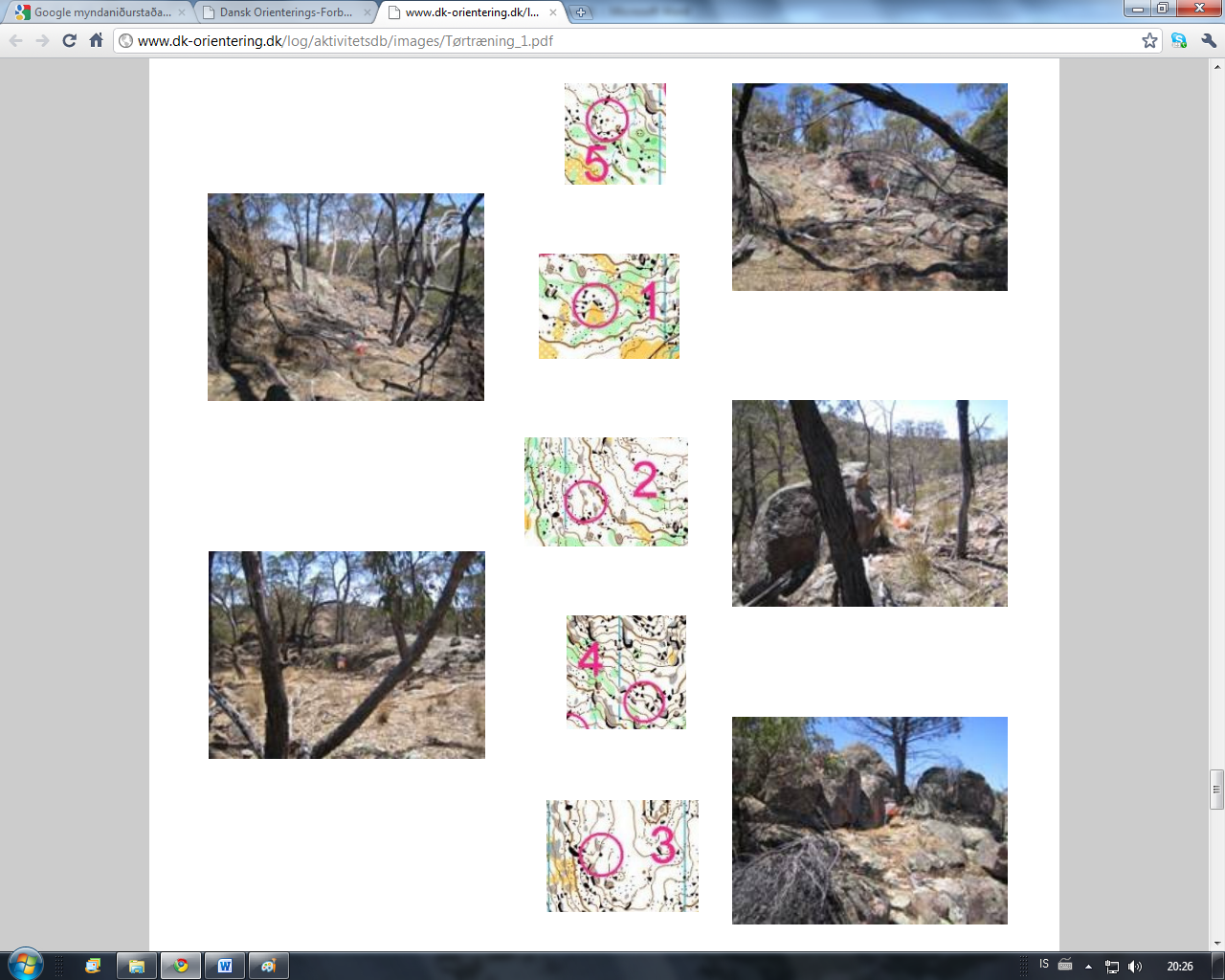 Exercise 10:Draw lines to match the pictures with the drawn trails.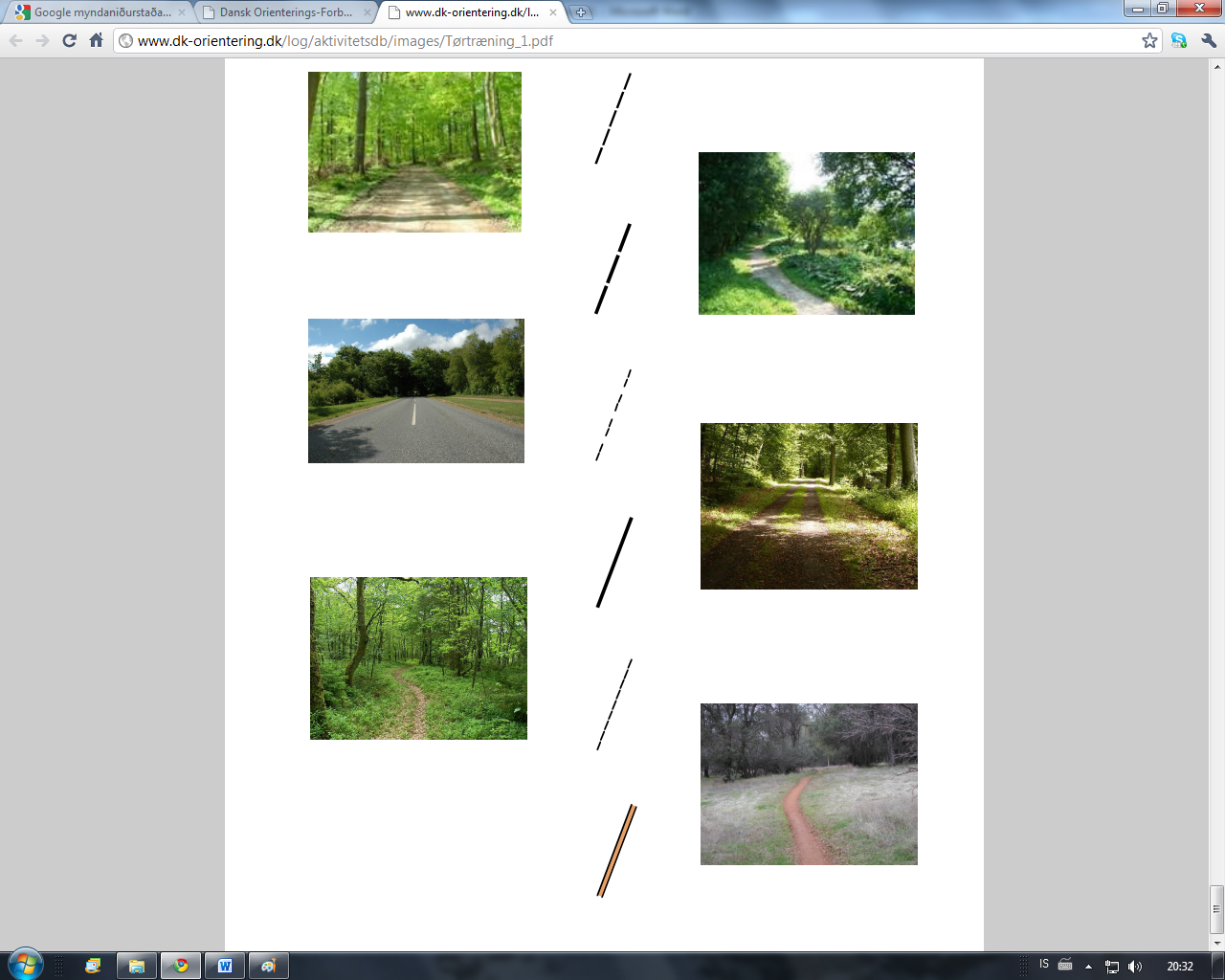 Here are six different map drawers personal idea of how to draw a map of the exact same area: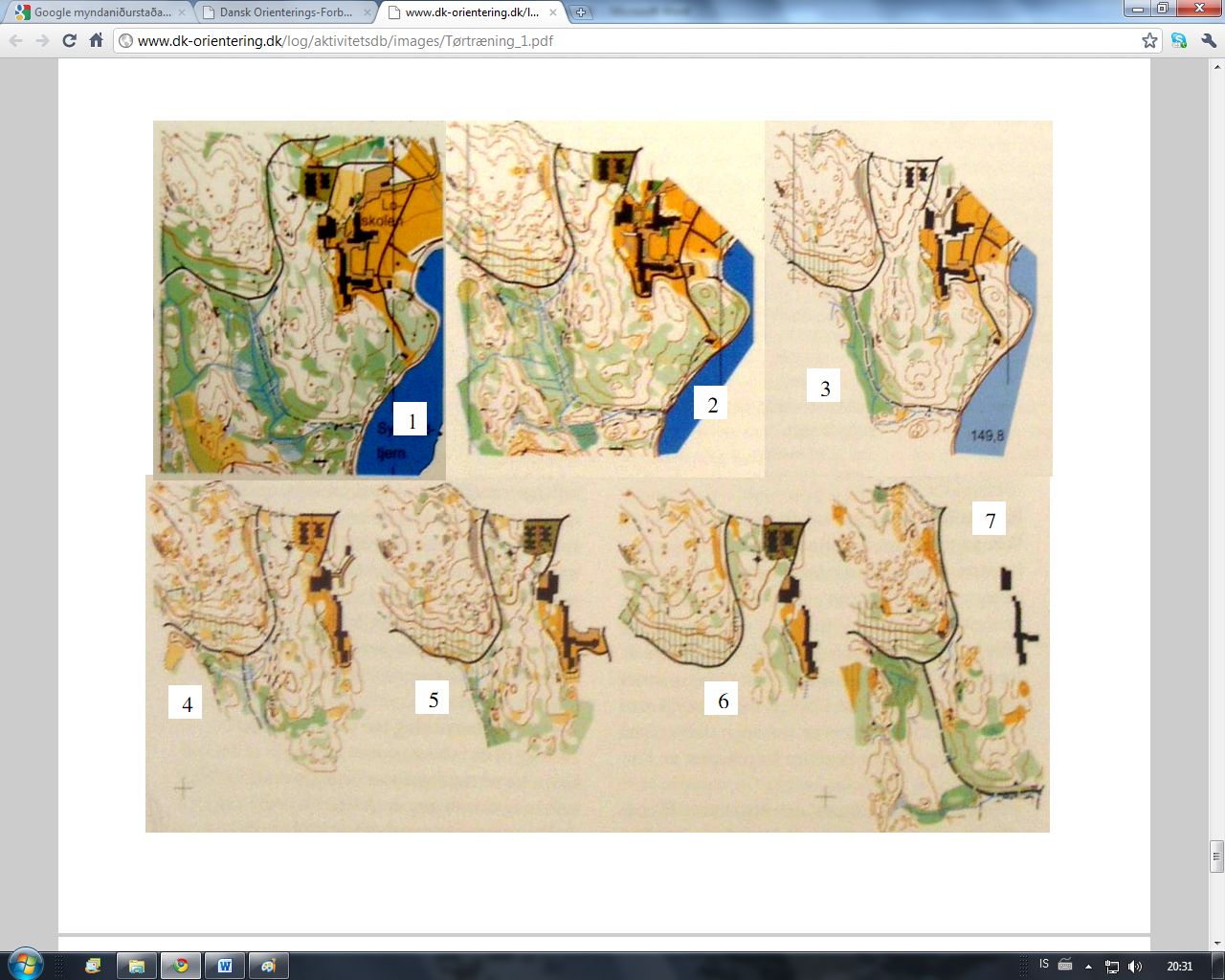 